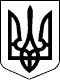 УКРАЇНАХМІЛЬНИЦЬКА РАЙОННА РАДАВІННИЦЬКОЇ ОБЛАСТІРОЗПОРЯДЖЕННЯвід 21.04.2021 р. №  58-рПро відповідальних за пожежну безпеку	Відповідно до частини 7 статті 55 Закону України «Про місцеве самоврядування в Україні», з метою дотримання вимог Закону України «Про пожежну безпеку»:Призначити відповідальним за пожежну безпеку керуючого справами районної ради Буткевича Євгенія Віталійовича.Контроль за виконанням цього розпорядження покласти на заступника голови районної ради Карпінця В.Д.       Голова районної ради                                        Ю.СЛАБЧУК